Administrator: ___________________________     Campus__________Dept/Division:_________________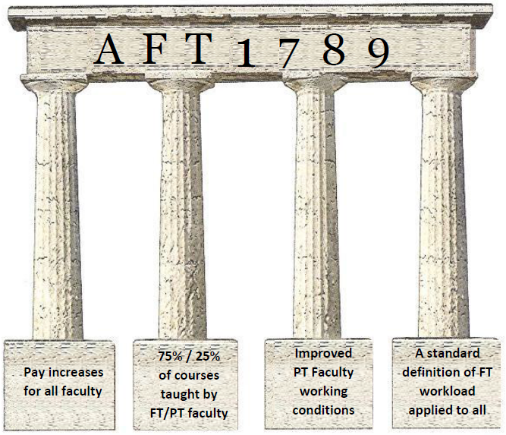 On  (date)______________________________________________ I worked __________ hours for no pay.  As a Full Time   PHL Part Time faculty member, I do this work because ______________________________ 
________________________________________________________________________________________

_______________________________________________________________________________________.U O Me: $______________________________________________________________________________.Administrator: ___________________________     Campus__________Dept/Division:_________________On  (date)______________________________________________ I worked __________ hours for no pay.  As a Full Time   PHL Part Time faculty member, I do this work because ______________________________ 
________________________________________________________________________________________

_______________________________________________________________________________________.U O Me: $______________________________________________________________________________.Administrator: ___________________________     Campus__________Dept/Division:_________________On  (date)______________________________________________ I worked __________ hours for no pay.  As a Full Time   PHL Part Time faculty member, I do this work because ______________________________ 
________________________________________________________________________________________

_______________________________________________________________________________________.U O Me: $______________________________________________________________________________.